枣庄市山亭区政务服务中心D区大厅装饰装修项目调查问卷统计分析--受益群众1.您对行政审批大厅的地理位置、设施环境是否满意？   [单选题]2.您对行政服务中心的功能是否了解？   [单选题]3.您对行政服务中心的办事流程及内容是否了解？   [单选题]4.办理业务前，您期望的行政服务中心提供的服务质量是？   [单选题]5.办理业务时，行政服务中心是否为您介绍有关办事流程等相关信息？   [单选题]6.您认为行政服务中心提供的服务是否便捷？   [单选题]7.行政服务中心的工作人员对您的服务态度如何？   [单选题]8.行政服务中心能否一次办好您的业务？   [单选题]9.您觉得行政服务中心的投诉渠道畅通程度如何？   [单选题]10.您觉得行政服务中心的反馈受理情况如何？   [单选题]11.您认为山亭区行政审批局行政服务中心D区大厅装饰装修项目的实施效果如何？   [单选题]12.您对本区的行政服务中心有什么宝贵意见？   [填空题]填空题数据请通过下载详细数据获取选项小计比例A.非常满意33100%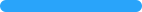 B.满意00%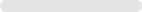 C.基本满意00%D.不满意00%本题有效填写人次33选项小计比例A.非常了解3090.91%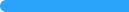 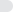 B.了解39.09%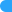 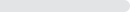 C.简单了解00%D.不了解00%本题有效填写人次33选项小计比例A.非常熟悉2987.88%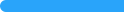 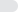 B.熟悉412.12%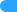 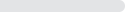 C.简单了解00%D.不熟悉00%本题有效填写人次33选项小计比例A.很好33100%B.还可以00%C.不会很好00%本题有效填写人次33选项小计比例A.是33100%B.否00%本题有效填写人次33选项小计比例A.便捷33100%B.基本便捷00%C.不辩解00%本题有效填写人次33选项小计比例A.非常好3296.97%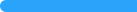 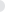 B.好13.03%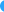 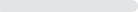 C.一般00%D.不好00%本题有效填写人次33选项小计比例A.能33100%B.不能00%本题有效填写人次33选项小计比例A.畅通33100%B.基本畅通00%C.不畅通00%本题有效填写人次33选项小计比例A.及时反馈33100%B.会有反馈00%C.没有反馈00%本题有效填写人次33选项小计比例A.装修效果非常好3296.97%B.装修效果一般13.03%C.装修效果不好00%本题有效填写人次33